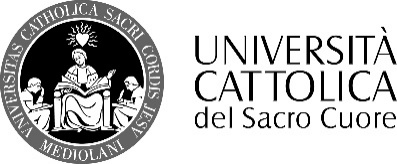 Facoltà Scienze linguistiche e letterature straniere MODULO RICHIESTA CAMBIO LINGUA e/o CAMBIO PROFILOLo studente ______________________________       ____________________________                                                            Cognome                                                                        NomeMatricola     __________________Nato il _______________      a _________________________               Prov.__________Iscritto per l’A.A. 2023/2024 al  1  _2   anno di corso, 2 anno   ripetente Laurea Magistraledella Facoltà di _______________________________________________________corso di laurea in _____________________________________________________CHIEDEdi poter sostituire dal proprio piano studi la lingua ____________________________(solo per gli studenti iscritti al secondo anno di corso) Gli studenti iscritti al primo anno cambiano la lingua contestualmente alla presentazione piano studi, tramite applicativo presentazione piano studie di poter inserire la lingua ______________________________________________Per gli studenti iscritti al secondo anno di corso la modifica della lingua di specializzazione comporta l’iscrizione ad un anno come studente ripetente, per poter maturare la frequenza ai corsi della nuova lingua inserita nel piano studi.Oppure                                                                CHIEDEDi modificare il profilo da __________________________________________________A _____________________________________________________________________Per le Lauree Magistrali la lingua e/o il profilo potrà essere modificato previa verifica dei requisiti di ingresso (curriculum) e la verifica del piano studi (lingua)Il modulo per il cambio della lingua/cambio profilo deve essere inviato al seguente indirizzo mail pianostudi.areaumanistica-mi@unicatt.it * successivamente (dal terzo giorno lavorativo dall’invio del modulo cambio Profilo), ed entro la scadenza, lo studente sarà tenuto a presentare il piano studi con il nuovo profilo scelto, tramite l’applicativo presentazione piano studi (I-catt segreteria on line).*L’indirizzo mail è dedicato esclusivamente all’invio del presente modulo, non potrà essere utilizzato per richieste di informazioniMilano _________________                                        _________________________                                                                                                           firma